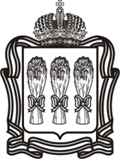 УПОЛНОМОЧЕННЫЙ ПО ПРАВАМ ЧЕЛОВЕКА В ПЕНЗЕНСКОЙ ОБЛАСТИР А С П О Р Я Ж Е Н И Еот________________                                                                                 № ______  г. Пенза Об  определении перечня должностей государственной гражданской службы Пензенской области в государственном органе Уполномоченный по правам человека в Пензенской области, при назначении на которые граждане, претендующие на замещение должностей государственной гражданской службы Пензенской области, обязаны  представлять сведения о доходах, об имуществе и обязательствах имущественного характера,и при замещении которых государственные гражданские служащие  Пензенской области  обязаны представлять сведения о доходах, расходах, об имуществе и обязательствах имущественного характера       В целях реализации указов Президента Российской Федерации от 18.05.2009 № 559 «О представлении гражданами, претендующими на замещение должностей федеральной государственной службы, и федеральными государственными служащими сведений о доходах, об имуществе и обязательствах имущественного характера» (с последующими изменениями), от 02.04.2013 № 310 «О мерах по реализации отдельных положений Федерального закона «О контроле за соответствием расходов лиц, замещающих государственные должности, и иных лиц их доходам» (с последующими изменениями), в соответствии с федеральными законами от 25.12.2008 № 273-ФЗ «О противодействии коррупции» (с последующими изменениями), от 03.12.2012 № 230-ФЗ «О контроле за соответствием расходов лиц, замещающих государственные должности, и иных лиц их доходам», Законом Пензенской области от 09.03.2005 № 751-ЗПО «О государственной гражданской службе Пензенской области» (с последующими изменениями), руководствуясь статьей 23 Закона Пензенской области от  10.10.2007  № 1392-ЗПО  «Об Уполномоченном по правам человека в Пензенской области» (с изменениями):1. Утвердить прилагаемый перечень должностей государственной гражданской службы Пензенской области в государственном органе Уполномоченный по правам человека в Пензенской области, при назначении на которые граждане, претендующие на замещение должностей государственной гражданской службы Пензенской области, обязаны  представлять сведения о доходах, об имуществе и обязательствах имущественного характера, и при замещении которых государственные гражданские служащие  Пензенской области  обязаны представлять сведения о доходах, расходах, об имуществе и обязательствах имущественного характера.2. Установить, что граждане,  претендующие на замещение должностей государственной гражданской службы, указанные в прилагаемом Перечне должностей, обязаны представлять:а).   сведения  о своих доходах, полученных от всех источников (включая доходы по прежнему месту работы или месту замещения выборной должности, пенсии, пособия, иные выплаты) за календарный год, предшествующий году подачи документов для замещения должности государственной службы, а также сведения об имуществе, принадлежащем ему на праве собственности, и о своих обязательствах имущественного характера по состоянию на первое число месяца, предшествующего месяцу подачи документов для замещения должности государственной гражданской службы Пензенской области (на отчетную дату); б). сведения о доходах супруги (супруга) и несовершеннолетних детей, полученных от всех источников (включая заработную плату, пенсии, пособия, иные выплаты) за календарный год, предшествующий году подачи гражданином документов для замещения должности государственной гражданской службы Пензенской области, а также сведения об имуществе, принадлежащем им на праве собственности, и об их обязательствах имущественного характера по состоянию на первое число месяца, предшествующего месяцу подачи гражданином документов для замещения должности государственной гражданской службы Пензенской области (на отчетную дату).3. Установить, что гражданский служащий, замещающий должности государственной гражданской службы, указанные в прилагаемом Перечне обязаны ежегодно  представлять:а) сведения о своих доходах, полученных за отчетный период (с 1 января по 31 декабря) от всех источников (включая денежное содержание, пенсии, пособия, иные выплаты), а также сведения об имуществе, принадлежащем ему на праве собственности, и о своих обязательствах имущественного характера по состоянию на конец отчетного периода;б) сведения о доходах супруги (супруга) и несовершеннолетних детей, полученных за отчетный период (с 1 января по 31 декабря) от всех источников (включая заработную плату, пенсии, пособия, иные выплаты), а также сведения об имуществе, принадлежащем им на праве собственности, и об их обязательствах имущественного характера по состоянию на конец отчетного периода.в) сведения о своих расходах, а также о расходах своих супруги (супруга) и несовершеннолетних детей за отчетный период (с 1 января по 31 декабря) по каждой сделке по приобретению земельного участка, другого объекта недвижимости, транспортного средства, ценных бумаг, акций (долей участия, паев в уставных (складочных) капиталах организаций), если сумма сделки превышает общий доход гражданского служащего и его супруги (супруга) за три последних года, предшествующих совершению сделки;г) сведения об источниках получения средств, за счет которых совершена указанная сделка.4.  Вышеуказанные сведения представляются  в соответствии с Постановлением Губернатора Пензенской области от 23 сентября 2009 года № 210 «О представлении гражданами, претендующими на замещение должностей государственной гражданской службы Пензенской области, сведений о доходах, об имуществе и обязательствах имущественного характера и представлении государственными гражданскими служащими Пензенской области сведений о доходах, расходах, об имуществе и обязательствах имущественного характера» (с изменениями) главному специалисту-эксперту государственного органа  Уполномоченный по правам человека в Пензенской области, в должностные обязанности которого входит кадровая работа.5.  Признать утратившим силу распоряжение Уполномоченного от 10.06.2013 № 24-р.6. Настоящее распоряжение опубликовать в газете «Пензенские губернские ведомости» и на официальном сайте Уполномоченного  ombudsmanpnz.ru  в информационно – телекоммуникационной сети «Интернет».7. Ознакомить с настоящим распоряжением государственных гражданских служащих  Уполномоченного по правам человека в Пензенской области.8.  Контроль за исполнением настоящего распоряжения возложить на руководителя аппарата  Уполномоченного по правам человека в Пензенской области.Уполномоченный                                                                                    Е.Н. Рогова                                                                                                          Приложение УтвержденораспоряжениемУполномоченного по правам человека в Пензенской областиот «__»_______2014 года №____Перечень должностей государственной гражданской службы Пензенской области в государственном органе Уполномоченный по правам человека в Пензенской области, при назначении на которые граждане, претендующие на замещение должностей государственной гражданской службы Пензенской области, обязаны  представлять сведения о доходах, об имуществе и обязательствах имущественного характера, и при замещении которых государственные гражданские служащие  Пензенской области  обязаны представлять сведения о доходах, расходах, об имуществе и обязательствах имущественного характера	1. Руководитель аппарата;  2. Главный специалист –эксперт-бухгалтер;  3. Ведущий специалист – эксперт.